SupplementPrimer information:The putative CpG islands of the FKBP5 gene were analyzed in an upstream 5000 bp to the downstream 1000 bp sequence of the TSS using the CpG islands searcher (http://www.ebi.ac.uk/Tools/seqstats/emboss_cpgplot/). The primer was designed by Agena EpiDesigner, and the primers of CpG islands in the promoter of the FKBP5 gene were presented in Figure S1-S2.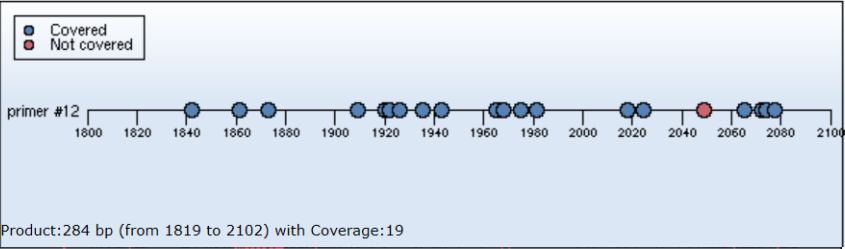 Supplementary Figure 1. The position of the DNA fragment corresponding to primer #12Note: Each dot in the figure indicated one CpG site: the blue dots indicated covered CpG sites, and the red dot indicated uncovered CpG sites. 19 out of 20 CpG sites in this sequence are detected in our study.Forward PCR primer: 5’ - aggaagagagGTTGGAGAGGGTTTATTGGGAGT - 3’ (lower case letters indicate T7 primers)Reverse PCR primer: 5’- cagtaatacgactcactatagggagaaggctCCCCAATTACCTTAACATCAATAAC - 3’ (lower case letters indicate T7 primers)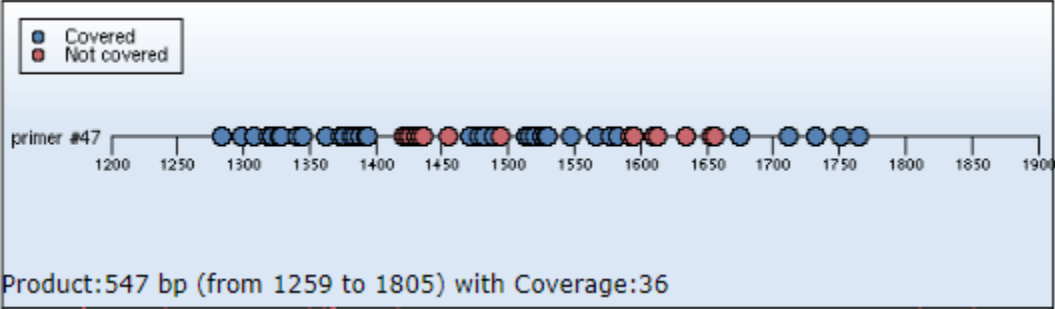 Supplementary Figure 2. The position of the DNA fragment corresponding to primer #47Note: Each dot in the figure indicated one CpG site: the blue dots indicated covered CpG sites, and the red dot indicated uncovered CpG sites. 36 out of 51 CpG sites in this sequence are detected in our study.Forward PCR primer:5’ - aggaagagagGAGATTTTGAGAATTTGGGTTTAG - 3’ (lower case letters indicate T7 primers)Reverse PCR primer:5’ - cagtaatacgactcactatagggagaaggctACTTCCCTTACAAAAAACCAAAAAA - 3’(lower case letters indicate T7 primers)Table S1. Association of FKBP5 gene CpG sites methylation with depressive symptoms at follow-up.Table S1. Association of FKBP5 gene CpG sites methylation with depressive symptoms at follow-up.Table S1. Association of FKBP5 gene CpG sites methylation with depressive symptoms at follow-up.Table S1. Association of FKBP5 gene CpG sites methylation with depressive symptoms at follow-up.Table S1. Association of FKBP5 gene CpG sites methylation with depressive symptoms at follow-up.CpG sitesTotal methylation levelDepressive symptomsControlsP *CpG sites(mean ± SD, %)(mean ± SD, %)(mean ± SD, %)P *FKBP5-12 CpG 10.77 ± 1.680.48 ± 0.930.94 ± 1.980.019 FKBP5-12 CpG 23.04 ± 2.373.05 ± 2.393.04 ± 2.370.989 FKBP5-12 CpG 32.78 ± 3.292.59 ± 3.472.89 ± 3.190.498 FKBP5-12 CpG 43.08 ± 5.432.91 ± 5.783.18 ± 5.220.725 FKBP5-12 CpG 5.6.740.58 ± 14.9240.32 ± 15.5640.74 ± 14.570.838 FKBP5-12 CpG 85.38 ± 5.495.57 ± 4.885.26 ± 5.840.669 FKBP5-12 CpG 95.25 ± 5.084.91 ± 4.755.45 ± 5.280.435 FKBP5-12 CpG 10.113.02 ± 1.263.09 ± 1.442.97 ± 1.140.486 FKBP5-12 CpG 1216.53 ± 13.3217.03 ± 14.0716.22 ± 12.890.681 FKBP5-12 CpG 1352.83 ± 21.4850.10 ± 21.8854.45 ± 21.160.138 FKBP5-12 CpG 143.16 ± 2.693.16 ± 2.903.17 ± 2.570.990 FKBP5-12 CpG 152.53 ± 3.352.10 ± 2.802.78 ± 3.630.115 FKBP5-12 CpG 17.18.1914.17 ± 9.5113.20 ± 9.0214.75 ± 9.780.228 FKBP5-47 CpG 122.40 ± 11.9921.21 ± 13.1823.12 ± 11.190.245 FKBP5-47 CpG 2.33.39 ± 4.703.76 ± 5.213.16 ± 4.360.356 FKBP5-47 CpG 4.5.6.73.46 ± 3.583.30 ± 3.063.55 ± 3.860.616 FKBP5-47 CpG 8.912.27 ± 11.5310.93 ± 9.6413.12 ± 12.550.173 FKBP5-47 CpG 1012.32 ± 10.0512.22 ± 10.1212.39 ± 10.050.911 FKBP5-47 CpG 11.124.19 ± 8.014.45 ± 7.914.06 ± 8.100.765 FKBP5-47 CpG 13.14.152.16 ± 3.161.90 ± 3.052.31 ± 3.230.346 FKBP5-47 CpG 16.173.78 ± 6.934.00 ± 6.873.65 ± 6.990.715 FKBP5-47 CpG 25.261.95 ± 4.071.99 ± 3.691.93 ± 4.310.928 FKBP5-47 CpG 273.15 ± 6.022.88 ± 5.403.34 ± 6.430.631 FKBP5-47 CpG 2829.76 ± 26.8726.83 ± 25.2931.82 ± 27.920.331 FKBP5-47 CpG 30.31.324.66 ± 5.884.12 ± 4.084.99 ± 6.750.289 FKBP5-47 CpG 33.34.3514.82 ± 6.2813.81 ± 6.4115.43 ± 6.150.061 FKBP5-47 CpG 366.67 ± 5.775.70 ± 4.687.26 ± 6.280.034 FKBP5-47 CpG 372.48 ± 4.382.19 ± 3.122.66 ± 5.000.384 FKBP5-47 CpG 3911.81 ± 16.3012.80 ± 17.9011.14 ± 15.190.541 * P-values were derived from t-test for depressive symptoms.* P-values were derived from t-test for depressive symptoms.* P-values were derived from t-test for depressive symptoms.* P-values were derived from t-test for depressive symptoms.* P-values were derived from t-test for depressive symptoms.